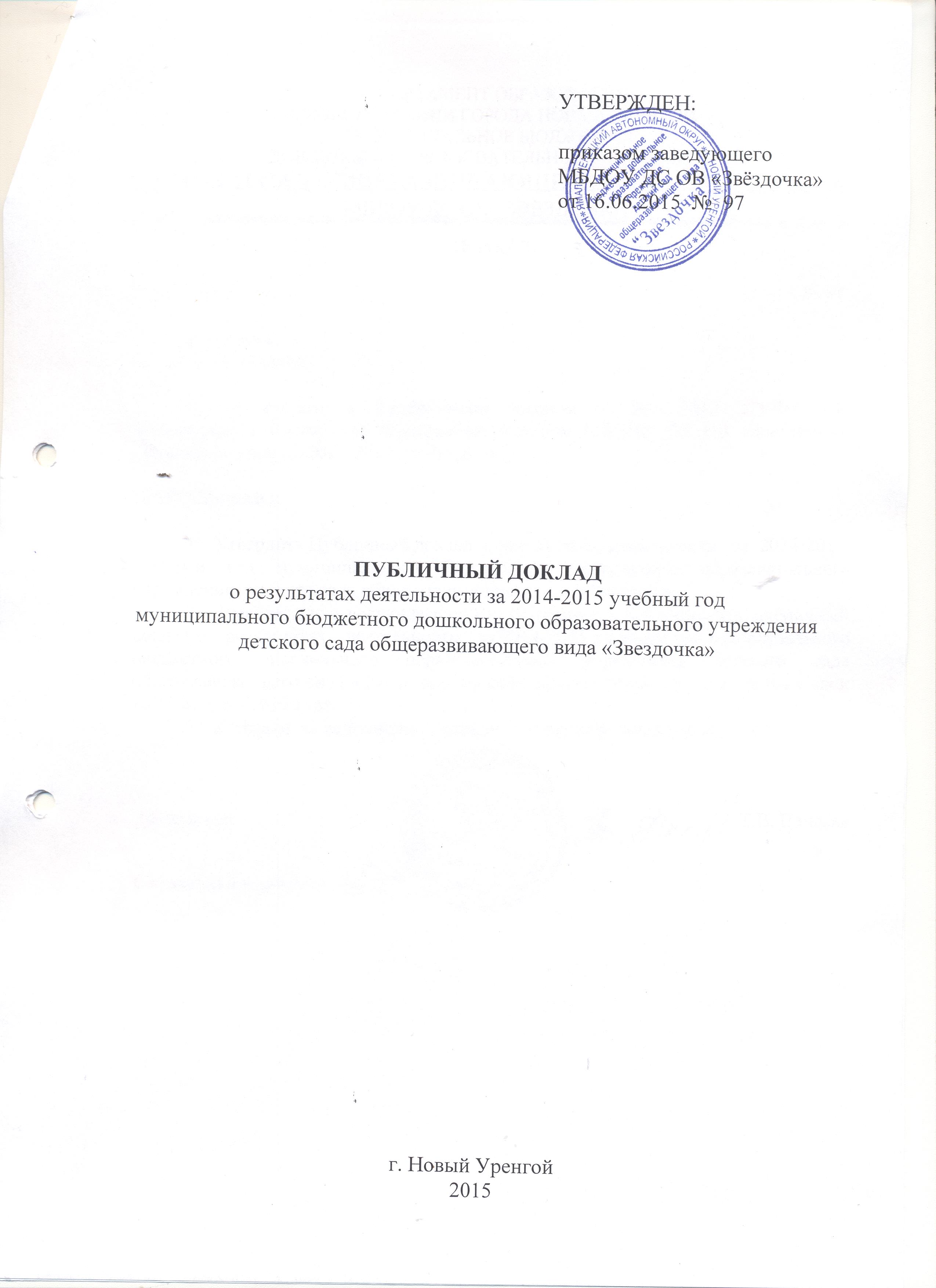 ПУБЛИЧНЫЙ ДОКЛАДо результатах деятельности муниципального бюджетного дошкольного образовательного учреждения «Детский сад «Звездочка»за 2014-2015 учебный годУважаемые родители, социальные партнёры и гости нашего сайта!	В продолжение нашей традиции, с целью открытости деятельности учреждения, предлагаем вашему вниманию информацию о деятельности нашей образовательной организации за 2014-2015 учебный год, в которой мы говорим о тех результатах, которые достигнуты на протяжении учебного года, о тех проблемах, которые предстоит решать в следующем учебном году администрации, педагогическому коллективу совместно с вами, наши уважаемые родители и социальные партнёры. Формирование открытости образовательной среды даёт стимул нашим воспитанникам – стремиться к познанию нового «непознанного»  мира, педагогам – профессионально совершенствоваться в соответствие с парадигмой развития современного образования, заданной обществом и государством, родителям – принимать, во благо развития детей, активное участие в образовательном процессе учреждения. Только через такое совместное взаимодействие детского сада, семьи и общественности, возможно достижение поставленных нами целей в воспитании современных детей, в будущем,  достойных граждан нашей великой Родины.	  Настоящий публичный доклад представлен на сайте муниципального бюджетного дошкольного образовательного учреждения «Детского сада «Звездочка».1. Общая характеристика учреждения1.1. Историческая справка; тип, вид, статус учреждения	Муниципальное бюджетное дошкольное образовательное учреждение детский сад общеразвивающего вида «Звёздочка» (далее - Учреждение) основано и функционирует с 1990 года. С 1990 года детский сад относился к дошкольным учреждениям бурового предприятия «Тюменбургаз». С апреля 1994 года детский сад был передан в муниципальное образование город Новый Уренгой. Статус бюджетного учреждения детский сад получил в соответствие с приказом Управления образования Администрации города Новый Уренгой от 01.09.2012  № 720 «О переименовании учреждения». В июле, 2015 года в связи с приведением Устава учреждения соответствие с законодательством Российской Федерации о образовании переименован муниципальное бюджетное дошкольное образовательное учреждение «Детский сад «Звездочка»,В целях поддержки инноваций в системе образования муниципального образования города Новый Уренгой, повышения профессиональной компетентности педагогов дошкольных образовательных учреждений, на основании заключения Экспертного совета Департамента образования Администрации города Новый Уренгой (протокол №2 от 11.06.2013) приказом Департамента образования Администрации г.Новый Уренгой от 20.06.2013 № 802 Учреждению присвоен статус «Городская экспериментальная площадка» по теме «Развитие конструктивной деятельности и технического творчества дошкольников 4-7 лет посредством использования лего-конструкторов и образовательной робототехники». В декабре 2014 года учреждение приняло участие в конкурсе на соискание статуса региональной инновационной площадки. С соответствие с приказом департамента образования ЯНАО от 31.12.2014 № 2112  «Об итогах конкурса на признание региональной инновационной площадкой в 2015 году» учреждению присвоен статус региональной инновационной площадки в реализации совместно со школой № 17 и Домом детского творчества сетевого инновационного проекта по теме «Развитие технического творчества воспитанников и учащихся средствами образовательной робототехники. Модель развития детей, обладающих повышенными способностями, во взаимодействии образовательных учреждений на сетевой основе».1.2. Контактная информацияАдрес Учреждения: 629303, Российская Федерация, Ямало-Ненецкий автономный округ, город Новый Уренгой, микрорайон  Мирный, дом 7, корпус 3Телефон: (3494) 97-39-14Адрес электронной почты: zvezdochkaNUR@yandex.ruАдрес официального сайта: http://zvezdocka.ucoz.ru  1.3. Правоустанавливающие документы Право на осуществление образовательной деятельности, подлежащей лицензированию, в соответствии с законодательством Российской Федерации, возникло у Учреждения с момента выдачи ему соответствующей лицензии, в порядке, установленном законодательством Российского Федерации: - лицензия на осуществление образовательной деятельности №1816 от 29.03.2013 серия 89л01 № 0000073 (направлены документы в Департамент образования ЯНАО, в связи с переименованием учреждения в соответствии с законодательством Российской Федерации об образовании, на переоформление лицензии учреждения на ведение образовательной деятельности);- Устав муниципального бюджетного дошкольного образовательного учреждения «Детского сада «Звездочка», утверждён приказом Департамента образования Администрации г.Новый Уренгой от 24.07.2015 № 984 «Об утверждении Устава и переименовании».1.4. Режим работы Учреждения	Режим работы Учреждения – круглогодичный, пятидневная рабочая неделя с 07.00 до 19.00, выходные дни: суббота, воскресенье.	Режим работы групп, длительность пребывания воспитанников в учреждении, учебные нагрузки определяются Уставом, в соответствии с Санитарно-эпидемиологическими требованиями к устройству, содержанию и организации режима работы дошкольных образовательных организаций (СанПин 2.4.1.3049-13, утверждены постановлением Главного государственного санитарного врача РФ от 15.05.2013 № 26); в соответствии с Типовым положением о дошкольном учреждении, утвержденным постановлением Правительства (приказ от 27.10.2011 № 2562)1.5. Структура и количество групп. Численность воспитанниковВ Учреждении функционируют 13 групп: ясельная группа (с 1,5-до 2 лет)  – 1;I младшая группа (с 2 до 3 лет) – 2;II младшая группа (с 3 до 4 лет) – 3; средняя группа (с 4 до 5 лет) – 2; старшая группа (с 5 до 6 лет) – 2; подготовительная группа (с 6 до 7 лет) -2, группа кратковременного пребывания детей – 1.Всего в детском саду – 275 детей. 2. Структура управления Учреждением	Учредителем Учреждения является Администрация города Новый Уренгой. Функции и полномочия учредителя в отношении учреждения осуществляет Департамент образования Администрации г.Новый Уренгой. Управление учреждением в соответствии с компетенцией, определенной законодательством РФ и Уставом учреждения, осуществляют:- Заведующий учреждением;- Общее собрание коллектива учреждения;- Совет педагогов учреждения;- Управляющий совет учреждения;- Общее родительское собрание учреждения;- Родительский комитет учреждения.Разграничение полномочий между органами управления учреждением и руководителем учреждения определяется Уставом учреждения.3. Условия осуществления воспитательно-образовательного процесса3.1. Порядок комплектования группПорядок комплектования Учреждения детьми определяется Учредителем, Уставом в соответствии с законодательством РФ, Правилами приема на обучение по образовательным программам дошкольного образования в ДОУ. В Учреждение принимаются дети дошкольного возраста от 1,5 до 7 лет на основании перечня документов, прилагаемых родителями воспитанника к направлению: - медицинская карта ребенка с заключением о возможности посещать Учреждение (оригинал);- справка о прохождении медицинского осмотра (оригинал);- свидетельство о рождении ребенка (копия);- паспорт родителя или законного представителя (копия).3.2. Кадровое обеспечениеДетский сад на 100% укомплектован педагогическими кадрами, основная часть которых принадлежит к возрастной категории работников от 25 до 40 лет.В ДОУ работают: 65 сотрудников, из них:Административный состав:Заведующий – Панская Татьяна Всеволодовна, кандидат педагогических наук, высшая квалификационная категория;Заместитель заведующего по ВиМР – Бешук Светлана Анатольевна, 1квалификационная категория;Заместитель заведующего по ВиМР – Домке Алена Александровна, 1квалификационная категория;Заместитель заведующего по АХР – Каргапольцева Ольга Ивановна, 1квалификационная категория.	Педагогический состав:Педагогические кадры – 30 человек, из них 22 воспитателя;педагог-психолог – Красильник Н.В., 1 квалификационная категория;педагог дополнительного образования театральной деятельности – 1 Жуковская Н.П., 2 квалификационная категория;педагог дополнительного образования по изо-деятельности – Попова Ю.Н., молодой специалист;педагог дополнительного образования по хореографии - Багазей У.В.;музыкальный руководитель – Кокшарова И.Ю., аттестована на соответствие занимаемой должности;социальный педагог – 1;инструктор по физической культуре (с обучением плаванию) – Быкова Е.С., аттестована на соответствие занимаемой должности;инструктор по физической культуре без обучения плаванию – Хализова О.А., аттестована на соответствие занимаемой должности.Прочие специалисты и служащие:35 человек персонала, в том числе:Шеф-повар – Походеева Лидия Степановна;Диетсестра, медицинская сестра – Семенова Людмила Николаевна;Специалист отдела кадров – Пашнина Зульфия Мансуровна;Специалист по охране труда – Бекболатова Асият Айгазиевна;Делопроизводитель – Гусейнойва Айза Айгазиевна.Качественный состав педагогических кадров МБДОУ «ДС «Звездочка»В течение 2014-2015 учебного года аттестацию для подтверждения соответствия занимаемой должности прошли  9 педагогов, аттестацию на присвоение первой квалификационной категории - 2 педагога, 2 педагога, имеющих первую квалификационную категорию привлечены для работы в учреждении с других территорий РФ. В 2015-2016 учебном году необходимо:- Продолжить  работу по повышению квалификации педагогов;- Активизировать деятельность, стимулирующую педагогов учреждения к аттестации на первую и высшую квалификационные категории.3.3. Материально-техническое обеспечение Перечень специализированных кабинетов, их оснащенность, наличие оборудования, инвентаря:Физическое воспитание детейСпортивный зал - 100% оснащенность. В летний период 2015 года осуществляется переоборудование (перенос) спортивного зала в другое помещение, т.о. площадь спортивного зала увеличится с 32 кв. метров до 136 квадратных метра.В спортивном зале имеются: игровой комплекс «Юниор», гимнастические маты, спортивные модули, спортивное оборудование,  вестибулярные тренажеры «Перекати поле», мячи, фитболы, медбол, обручи гимнастические, спортивная дорожка, волейбольная сетка, шведская стенка, щиты баскетбольные, доска на роликах, гантели для аэробики, коврик массажный «Панцирь», мячи для тенниса, мини лыжи, клюшка детская с мячом, палки эстафетные, скакалки, батут резиновый детский с ручкой, велотренажер детский, тренажер детский с ручкой, тренажер детский гребной, тренажер детский, ковры и другой инвентарь для физического развития детей дошкольного возраста.Бассейн-100% оснащенность.  	Занятия по плаванию проводятся в бассейне, который находится на втором этаже детского сада. При бассейне имеются две душевые и  две туалетные комнаты. Раздевалка оснащена шкафчиками для переодевания и скамейками. Для занятий по плаванию в бассейне имеются: резиновые игрушки, обручи, резиновые мячи, резиновые круги, доски для плавания, нарукавники. С целью профилактики травматизма пол застелен резиновыми ковриками.Медицинский блок состоит из медицинского кабинета, процедурного кабинета и изолятора. В этом блоке имеются: шкафы для медикаментов, ростометр, весы электронные, кушетка, холодильник (для хранения медикаментов), системный блок, облучатель ОРК- 21м, столы, шкафы для документов, стулья, компьютер, термосумка, лампа «Вулкан», мини- печь, медицинские столики, кровати, ковры.Художественно-эстетическое развитиеТеатральная студия, музыкальный зал оснащены на 100 %. В детском саду функционируют театральная студия и музыкальный зал, в которых имеются: мультимедиапроектор, акустическая музыкальная система, пианино, музыкальные центры, телевизор, DVD плеер, тактильная панель с музыкальными инструментами, музыкальный комплекс барабаны + гитары, театральная ширма с куклами, стеллаж для детских  игрушек, театральные куклы,  театральные костюмы, зеркало, шкафы для пособий, пуфики и др.Кабинет изо-деятельности оснащён необходимым инвентарём и оборудованием для занятий детей художественным творчеством.Интеллектуальный развивающий центр «Всезнайка» - создается с 2015 года (сентябрь) в рамках деятельности региональной и городской инновационных площадок. В декабре, 2014 года для создания детского развивающего центра был выигран Грант Администрации города Новый Уренгой за победу в конкурсе инновационных проектов. В 2015 году для создания центра привлечены внебюджетные средства и осуществляется деятельность по оснащению центра современным развивающим инвентарем и оборудованием, в том числе и интерактивным.Познавательное и речевое развитие детейДля познавательного и речевого развития в ДОУ организованы тематические уголки. Театральный уголок оснащен масками сказочных персонажей, ручными куклами, др.  Уголок ЯНАО знакомит с бытом народов Севера. Уголок Русской избы представлен атрибутами народного быта: колодец, русская печь и др.В детском саду создан уголок безопасности.Групповые помещения гибко зонированы с целью реализации образовательных задач по различным образовательным областям.Социально-личностное развитие и коррекционно-развивающее образованиеДля социально-личностного развития детей, а так же адаптации детей к детскому саду открыта группа кратковременного пребывания. Для группы кратковременного пребывания имеется шкаф-гардероб, шкафчики для переодевания детей. Занятия проводятся в музыкальном зале, в театральной студии, в спортивном зале. Работу осуществляют опытные специалисты: педагог-психолог, инструктор по ФИЗО, педагог дополнительного образовании, музыкальный руководитель. В сенсорной комнате имеются в наличии: стеллаж «Грот», массажный валик, столы детские, стульчики, парта двухместная, детский зеркальный уголок, детское зеркальное панно, детское игровое панно «Звездное панно», блок дистанционного управления, маты напольные, маты настенные, прибор для массажа Vitek, прибор для создания динамического  успокаивающего эффекта, птица «Щепная»,  висячая система «Мелодичный звон», «Волшебная нить», гиппоксикатор «Веришка», детское панно «Кривое зеркало», звездная сеть с контролером, прибор для создания световых эффектов (переливающиеся цветы, пламя, фонтан света), «Пучок фибероптического волокна «Звездный дождь», панно «бесконечность», сухой бассейн, сухой душ, пуфики - кресла с гранулами, стол – ванна для игр с  песком, ковры, телевизор «Вальтхоун», зеркальный шар с приводом, массажер для тела, массажная палка с массажными мячами, фонтан комнатный, сенсорная тропа для ног, мячи массажные, скакалки и др.	Групповые комнаты ДОУ.	В детском саду функционируют 12 групповых помещений, которые в достаточном количестве оснащены современной детской мебелью в соответствие с требованиями САН ПиН, современными наборами игр и игрового оборудования для развития и обучения воспитанников в соответствии с ФГОС дошкольного образования, дидактическими игровыми и методическими материалами для развития детей. Старшие и подготовительные группы детского сада оснащены интерактивными досками в соответствие с ФГОС.	Методический кабинет для педагогических работников учреждения.	С целью повышения профессиональной компетентности педагогических работников в учреждении функционирует методический кабинет с интерактивной средой и набором методических материалов для организации образовательного процесса.За 2014-2015 учебный год материально-техническая база учреждения пополнилась:- компьютерной техникой (каждый педагог, в том числе воспитатель группы имеет компьютеризированное рабочее место);- приобретены интерактивные доски для 2-ух групп и для вновь созданного развивающего центра учреждения. Т.О. во всех старших и подготовительных группах функционируют интерактивные доски;- в детский развивающий центр приобретен, за счет победы в конкурсе инновационных проектов и выигранного гранта, интерактивный стол; - развивающая среда групповых комнат и развивающего центра пополнилась развивающими играми;- развивающие зоны коридорных помещений пополнились созданием уголков для развития дошкольников: Уголок безопасности, Уголок «Кто? Где? Живет?», Уголок «Времена года»;- установлено игровое оборудование  на детской игровой площадке «Служба спасения»;- обновлены шторы и покрывала в группах №1,№2;- приобретены ткани и изготовлены костюмы для организации театрализованных представлений в театрализованной деятельности детей (русские народные костюмы, костюмы петушков, костюмы снеговиков, костюмы юных строителей);- приобретены витрины и атрибутика с российской символикой для вестибюля центральной лестничной клетки.3.4. Обеспечение безопасности	В целях создания безопасных условий функционирования в Учреждении имеются: система видеонаблюдения (13 видеокамер), тревожная кнопка, автоматическая пожарная сигнализация. В дневное время контроль и регистрацию посетителей ведет дежурный по зданию, в ночное время и выходные дни дежурство осуществляют сторожа учреждения.	Учреждение полностью укомплектовано средствами пожаротушения. Имеется паспорт безопасности, планы эвакуации. Разработаны планы действий при пожаре, при угрозе теракта. 3.5. Качество и организация питания	Для обеспечения полноценного сбалансированного питания в Учреждении разработано 24-дневное меню с учетом рекомендуемых среднесуточных норм питания для детей двух возрастных категорий (с 1,5 до 3 и с 3 до 7 лет). В детском саду работает диетсестра, которая несет ответственность за соответствие норм и сбалансированности блюд возрастным особенностям воспитанников.	В Учреждении установлено 5-ти разовое питание, удовлетворяющее потребностям растущего организма в основных питательных веществах, с учетом проживания в условиях Крайнего Севера. 	Осуществляется круглогодичная С-витаминизация третьего блюда. Детям с различными формами аллергии осуществляется замена продуктов-аллергенов.Приготовление пищи осуществляется на пищеблоке в соответствии с утвержденными технологическими картами.В 2015 году с целью улучшения качества питания приобретен пароконвектомат для приготовления «здоровой» пищи и установлен на пищеблоке учреждения новый духовой шкаф.4. Содержание образования	4.1. Реализация основной общеобразовательной программы. Дополнительное образование воспитанников. Результаты мониторинга достижения детьми планируемых результатов освоения ПрограммыОсновные направления деятельности коллектива учреждения в 2014-2015 учебном году были направлены на:- Совершенствование содержания и организации образовательного процесса в детском саду в соответствии с приказом от 17 октября  Министерства образования и науки РФ   № 1155 «Об утверждении Федерального государственного образовательного стандарта дошкольного образования. В соответствии с пунктом 6 части 1 статьи 6 Федерального закона от 29 декабря . N 273-ФЗ "Об образовании в Российской Федерации";- Корректировку Основной общеобразовательной программы дошкольной образовательной организации в соответствии с ФГОС дошкольного образования»;- Создание условий для успешной реализации инновационного проекта и внедрения образовательной ЛЕГО-технологии в воспитательно-образовательный процесс ДОУ;- Представление опыта работы детского сада посредством активного участия в фестивалях и конкурсах различного уровня, проведение семинаров, мастер-классов различного уровня, размещение информации о деятельности детского сада на сайте zvezdocka.ucos, на сайте Департамента образования города, трансляция опыта посредством информационных образовательных ресурсов в сети интернет;- Совершенствование   форм привлечения  потенциала родителей в образовательный процесс и использование различных форм сотрудничества с родителями через вовлечение их в совместную деятельность.МБДОУ ДС ОВ «Звездочка» согласно Федеральному закону РФ от 29.12.2012 г. № 273-ФЗ «Об образовании в Российской Федерации» оказывает муниципальную услугу по предоставлению общедоступного бесплатного дошкольного образования; осуществляет образовательную деятельность по основной образовательной программе дошкольного образования. Образовательная деятельность в ДОУ осуществляется в соответствии с Основной общеобразовательной программой МБДОУ ДС ОВ «Звездочка», скорректированной и дополненной в соответствии с требованиями ФГОС.  	Обязательная часть основной общеобразовательной программы ДОУ (ООП ДО) разработана в соответствии с Примерной общеобразовательной программой дошкольного образования «От рождения до школы» под редакцией Н.Е. Вераксы, Т. С. Комаровой, М. А. Васильевой. Обязательная часть (ООП ДО)  включает следующие направления развития (образовательные области): физическое, социально-коммуникативное, познавательное, речевое и художественно-эстетическое развитие. 	Четкое выделение в ООП ДО обязательной части и части формируемой участниками образовательных отношений, позволяет оптимально сочетать базисное содержание образования и приоритетные направления в работе ДОУ (интеллектуальное развитие, социально-коммуникативное  и художественно-эстетическое развитие), осуществляемое  посредством  внедрения образовательной леготехнологии и робототехники (инновационный проект) в воспитательно-образовательный процесс ДОУ в части формируемой участниками образовательных отношений в рамках реализации ООП ДО, а также благодаря плодотворной работе педагогов по изодеятельности и театрализованной деятельности, и их сотрудничеству с педагогами групп по реализации программных задач в рамках единого комплексно – тематического планирования. 	При  планировании и осуществлении образовательного процесса в ДОУ реализуется принцип интеграции образовательных областей и различных видов детской деятельности на основе четкой постановки задач и тесного взаимодействия специалистов и воспитателей. Образовательной деятельность осуществляется, регламентируется и рассчитывается в соответствии с максимально  допустимым недельным объемом, регламентируемым СанПин 2.4.1.3049-13 Модель  образовательного процесса  в группах детей   2-7 лет  включает в себя такие составляющие (блоки), как: 1. Совместная   деятельность взрослого с детьми, которая подразделяется на непосредственно-образовательную деятельность, совместную партнерскую образовательную  деятельность взрослого и ребёнка, совместную образовательную деятельность в  процессе проведения режимных моментов.2. Самостоятельная  детская деятельность.Преимуществом данной модели организации образовательного процесса является  поддержка детской инициативы, который достигается за счет  гибкого проектирования  совместной деятельности.        В  ДОУ все  группы   общеразвивающей направленности,  деятельность которых  предусматривает  полноценное разностороннее развитие личности ребенка, формирование у него творческих способностей,  амплификацию детского развития. Интеллектуальное развитие образовательного процесса предполагает соответствие выбранной образовательной программы следующим принципам: - опора на природную детскую любознательность; - ориентация на зону ближайшего развития каждого ребёнка, - учёт направленности личности детей, - организация образовательной среды, стимулирующей познавательную активность детей.Реализация освоения общеобразовательной программы ДОУ осуществляется по основным образовательным областям согласно ФГОС ДО.1.Физическое развитие воспитанников реализуется посредством воспитания культурно-гигиенических навыков, формирования представлений о здоровом образе жизни, формирования потребности в двигательной активности и физическом совершенствовании, развития физических качеств. Для обеспечения физкультурно-оздоровительной работы для детей ежедневно функционируют:  спортивный зал ;  плавательный бассейн «Дельфиненок»;  физкультурные центры (во всех группах), наполненные необходимым оборудованием для организации двигательного режима в группе, динамических пауз, применения здоровьесберегающих технологий;  инструментарий для закаливающих процедур (дорожки, пуговичные коврики, схемы для точечного массажа, гимнастики для глаз и пр.).2.Социально-личностное направление деятельности реализуется через игровую деятельность, приобщение воспитанников к элементарным общепринятым нормам и правилам взаимоотношений со сверстниками и взрослыми, формирование гендерной, семейной, гражданской принадлежности, патриотических чувств. С целью формирования нравственно – патриотических ценностей, толерантности  в течение года организуются работа клуба «Открытое сердце» в тесном сотрудничестве с учреждениями социальной сферы. Большое внимание уделяется и формированию у воспитанников основ безопасности жизнедеятельности. Для социально-личностного развития постоянно функционируют:   кабинет социально-психологической службы «Рука в руке», оснащенный сенсорным оборудованием;  стенд «Правила эти важны, правила эти нужны»;  стенд  «Осторожно огонь»; интерактивный уголок «Юный пешеход», где дети могут проиграть все варианты движения на дорогах, смоделировать различные ситуации поведения на дорогах  и понимать серьезность последствий.  имеются игры различной направленности и игровое оборудование в группах; 3.Познавательное  направление деятельности реализуется посредством обогащения сенсорного опыта детей, совершенствовать восприятие ими окружающих предметов с опорой на разные органы чувств, знакомство детей со свойствами разных материалов, развитие элементарных математических представлений. Педагоги старались помочь детям  в освоении родовых понятий предметов  на основе существенных признаков; учить анализировать предметы по различным признакам; классифицировать предметы, развивать логическое мышление, наблюдательность. Воспитывать интерес  к экспериментальной - исследовательской и конструктивной деятельности.  Сложность у дошкольников всех возрастных групп вызывает умения устанавливать причинно-следственные отношения и связи, над чем мы будем работать в дальнейшем. 4. Речевое направление деятельности реализовывалось стимулированием развитие инициативности и самостоятельности детей в речевом общении со взрослыми и сверстниками, в сюжетно-ролевой игре, использовать в практике общения элементы описательных монологов и объяснительной речи. Развивать ситуативно-деловое общение со сверстниками во всех видах деятельности. Пополнять и активизировать словарный запас детей об окружающем мире.   5.Художественно-эстетическое направление деятельности реализуется посредством приобщения к изобразительному, музыкальному, театральному искусству и качественной организации продуктивных видов деятельности (лепка, аппликация, рисование, ручной труд),. Для детей функционируют:  театральная гостиная «Кулиска», оснащенная современным музыкальным и мультимедийным оборудованием;  центры изо-деятельности в группах;  «Аллея наших звездочек», где выставляются детские грамоты за работы, принявшие участие в городских и всероссийских конкурсах ;  изостудия «Акварелька». В течение учебного года были организованы постоянные тематические  выставки рисунков воспитанников.          1. Область «Коммуникация» при реализации которой основной задачей было стимулировать развитие инициативности и самостоятельности детей в речевом общении со взрослыми и сверстниками, использовать в практике общения элементы описательных монологов и объяснительной речи. Развивать ситуативно-деловое общение со сверстниками во всех видах деятельности. Пополнять и активизировать словарный запас детей об окружающем мире.   Формировать умение правильно строить предложения, учить анализировать, сравнивать. Совершенствовать диалогическую речь.           2. Область «Здоровье» при реализации которой основная задача - способствовать становлению интереса детей к правилам здоровьесберегающего поведения. Развивать представления о человеке. Воспитывать культурно-гигиенические навыки. Воспитывать желание разрешать проблемные игровые ситуации, связанные с охраной здоровья; умение оказывать элементарную помощь, если кто-то заболел.  Формировать навыки личной гигиены. Обеспечивать  оптимальную двигательную активность в процессе образовательной деятельности. Учить правильно и аккуратно обращаться со своими вещами.            3. Область «Физическая культура»:Содержание образовательной области „Физическая культура" направлено на достижение целей формирования у детей интереса и ценностного отношения к занятиям физической культурой, гармоничное физическое развитие через решение следующих специфических задач:• развитие физических качеств {скоростных, силовых, гибкости, выносливости и координации);• накопление и обогащение двигательного опыта детей (овладение основными движениями);• формирование у воспитанников потребности в двигательной активности и физическом совершенствовании».	Способствовать гармоничному физическому развитию детей. Способствовать становлению и обогащению двигательного опыта. Формировать потребность в двигательной активности, интерес к физическим упражнениям.  4.  Область «Безопасность» - основная задача активизировать и актуализировать знания детей о себе: фамилия, имя, домашний адрес. Обучать навыкам оказания элементарной помощи при царапинах, ссадинах, ушибах. Закрепление умений и навыков безопасного поведения в условиях  специально организованной и самостоятельной деятельности.5. Область «Социализация» - основная задача способствовать развитию всех компонентов детской игры: игровых действий, сюжетов, умение устанавливать ролевые отношения, вести ролевой диалог, создавать игровую обстановку, используя для этого реальные предметы и их заместители, действовать в реальной и воображаемой игровой ситуации. Воспитывать доброжелательные отношения между детьми, обогащать способы их игрового взаимодействия. Развивать эмоциональную отзывчивость; понимать отдельные ярко выраженные эмоциональные состояния, видеть их проявления в мимике, жестах или интонации голоса.6. Область «Труд» - основная задача воспитывать уважение и благодарность к взрослым за их труд, заботу о детях; воспитывать ценностное отношение к предметному миру как результату человеческого труда. Вовлекать детей в простейшие процессы хозяйственно-бытового труда; развивать самостоятельность, умение контролировать качество результатов своего труда. 7.Область «Чтение художественной литературы» - основная задача углублять интерес детей к литературе, воспитывать желание к постоянному общению с книгой в совместной со взрослым и самостоятельной деятельности. Расширять читательский опыт (опыт слушания) за счёт разных жанров фольклора, литературной прозы и поэзии. Развивать способность к целостному восприятию текста, устанавливать временные, последовательные и простые причинные связи, понимать главные характеристики героев, несложные мотивы их поступков. Обеспечивать развитие умений художественно-речевой деятельности на основе литературных текстов. 8.Области «Художественное творчество»  и «Музыка» - основными задачами в реализации которых воспитывать эмоционально-эстетические чувства, формировать умение откликаться на проявление прекрасного в предметах и явлениях окружающего мира.  Формировать умения и навыки  изобразительной деятельности. Поощрять желание детей воплощать в процессе создания образа собственные впечатления, переживания; поддерживать творческую активность и все ее проявления.  Определение результативности деятельности дошкольного образовательного учреждения, прежде всего, связано со степенью решения целевых задач: охрана жизни и укрепление здоровья детей, развитие детей раннего и дошкольного возраста, взаимодействие и поддержка семьи в процессе воспитания детей дошкольного возраста. Исходя из этого, предметами мониторинг направлен на изучение:степени освоения ребенком образовательной программы, его образовательных достижений с целью индивидуализации образования, развития способностей и склонностей, интересов воспитанников; степени готовности ребенка к школьному обучению;удовлетворенности различных групп потребителей (родителей, учителей, воспитателей) деятельностью детского сада.	Проведенная педагогическая диагностика воспитателя детского сада преимущественно была направлена на изучение ребенка дошкольного возраста для познания его индивидуальности и оценки его развития как субъекта познания, общения и деятельности; на понимание мотивов его поступков, видение скрытых резервов личностного развития, предвидение его поведения в будущем. Понимание ребенка помогает педагогу сделать условия воспитания и обучения максимально приближенными к реализации детских потребностей, интересов, способностей, способствует поддержке и развитию детской индивидуальности. Основными методами педагогической диагностики являлись наблюдение и беседа, анализ продуктивной деятельности (результаты наблюдений фиксировались, в специально разработанных картах по всем видам деятельности.	Большое внимание в рамках деятельности городской экспериментальной площадки и региональной инновационной площадки в течение учебного 2014-2015 года уделялось внедрению инновационной образовательной Лего-технологии по всем  образовательным областям развития ребенка. Старшие группы № 11 и №10, а также подготовительные группы №7 и №8 являлись экспериментальными по реализации инновационного проекта и успешно  внедряли  образовательную  Лего-технологию в совместно организованный образовательный процесс и самостоятельную деятельность дошкольников в течение дня в рамках реализации ООП ДО. Данная технология направлена на развитие психических процессов и личностных качеств дошкольников, технических способностей, конструкторских умений и навыков, коммуникативной компетентности детей; воспитание творческой и целеустремленной  личности, способной самостоятельно ставить перед собой задачи и находить оригинальные способы решения. В силу своей универсальности ЛЕГО-конструирование является наиболее предпочтительным мотивирующим и развивающим материалом, позволяющим разнообразить процесс обучения и развития дошкольников., направленных на развитие познавательных процессов, на развитие эмоционально-волевой сферы, морально-нравственных свойств личности и коммуникативной компетентности дошкольников; на освоение детьми интеллектуальных ценностей физической культуры; и на развитие физических качеств и формирование основных движений1 . Педагоги свободно интегрировали подвижные игры в обязательную часть Программы и применяли их в образовательной деятельности - в ходе НОД, где подвижные игры являлись продолжением единой сюжетной линией непосредственно- образовательной деятельности; применялись подвижные игры в ходе режимных моментов (во время физ. минуток, на прогулках, на утренней гимнастике и т.д.) и самостоятельной деятельности детей.  Для успешной реализации программных задач и осуществления воспитательно-образовательного  процесса в течение дня, развития творческого и познавательного потенциала воспитанников, формирования психологического микроклимата, успешной адаптации  детей в социуме создана развивающая предметно-пространственная среда, которая отвечает требованиям и принципам ФГОС и СанПин. Образовательная среда МБДОУ рассматривается как условие для  развития ребёнка и составляет систему условий позитивной социализации и индивидуализации, развития личности детей дошкольного возраста, включая пространственно-временные (гибкость и трансформируемость предметного пространства), социальные (формы сотрудничества и общения, ролевые и межличностные отношения всех участников образовательного процесса, включая педагогов, детей, родителей, администрацию), деятельностные (доступность и разнообразие видов деятельности, соответствующих возрастным особенностям дошкольников, задачам развития и социализации) условия. Благодаря инновационной работе ДОУ, выигранным грантам на реализацию образовательных ЛЕГо-технологий и робототехники происходит насыщение развивающей предметно-пространственной среды разновидовыми конструкторами LEGO в соответствии с реализуемой технологией, намечено продолжение  усовершенствования материально-технической базы и ее пополнения за счет привлечения внебюджетных средств и поддержке проекта учреждениями – социальными партнёрами ОАО «Севернефтегазпром», ООО «Алкотрейд», ООО «Газпром переработка», Тюменской областной Думой, др.         В 2014-2015 учебном году наряду с внедрением образовательной ЛЕГО-технологии успешно реализовывались парциальные программы различных направлений, в части формируемой участниками образовательных отношений, посредством совместной партнерской деятельности в культурных практиках (мастерские, гостиные, студии, секции, факультативные образовательные курсы и др.) Во второй половине дня педагогами организовывались разнообразные культурные практики, ориентированные на проявление детьми самостоятельности и творчества в разных видах деятельности. В культурных практиках воспитателем создавалась атмосфера свободы выбора, проявления инициативности,  творческого обмена и самовыражения, сотрудничества взрослого и детей через организацию досугов, развлечений, факультативов и творческих мастерских. Организация культурных практик носила преимущественно подгрупповой характер и проходила как совместная партнерская деятельность педагога с детьми.Организация факультативов и творческих мастерских в 2014-2015 учебном годуТаким образом, всего было охвачено факультативной деятельностью и творческими мастерскими, физкультурно-оздоровительными секциями  215 воспитанников в возрасте 3-7лет, что составляет 78 % от общего количества детей (275 детей).         Итоги  педагогической диагностики в группах общеразвивающей направленности  показывают, что  большинство детей  (98%)   успешно осваивают  программу ДОУ. Высокий показатель  усвоения образовательной программы имеют – 21% детей, выше среднего  - 37%, средний – 30%, уровень ниже среднего – 10%; низкий – 2%. Уровень овладения необходимыми навыками и умениями по образовательным областям 2014-2015 уч.г.По результатам педагогической диагностики можно сделать вывод, что в целом общеобразовательная программа освоена воспитанниками достаточно успешно, однако у некоторых дошкольников существуют проблемы со связной речью и умением высказывать свою точку зрения, в связи с чем, необходимо продолжать работу по формированию и развитию коммуникативной культуры дошкольников и развитию связной речи.Хочется отметить, что успешное внедрение образовательной ЛЕГо-технологии  принесло свои положительные результаты. Так по показателям диагностики за 2014-2015 учебный год наблюдается рост у дошкольников   высокого уровня развития познавательных процессов, сформированности произвольности, моторики и координации, креативности  и предпочтений к занятиям конструктивной деятельностью и техническим творчеством. У многих детей выявляется сформированность характеристик одаренности, что позволяет  скоординировать работу по поддержке и развитию одаренных детей, разработать образовательные индивидуальные карты развития. Для изучения эффективности реализации инновационного проекта в группах старшего и подготовительного возраста в учреждении был разработан диагностический инструментарий:Для изучения развития познавательных (психических) процессов - мышление, воображение – использовали методики: «Раздели на группы», «Почини коврик», «Классификация» из сборника Е.В. Доценко, «Дорисовывание фигур» (О.М.Дьяченко);Для изучения сформированности произвольности, моторики и координации – методики: «Вырежи фигуры», «Дорисуй» (Головина Т.Н);Для оценки сформированности характеристик одарённости - наблюдение, анализ деятельности, методику «Закончи рисунок» Шумакова Н.Б.;Выявление сформированности интересов и предпочтений к занятиям  конструктивной деятельностью, техническим творчеством – опросник для определения склонностей ребенка на основе анкеты А.И.Савенковой,  методика «Лесенка занятий».Результаты мониторинга развития детей старшего дошкольного возрастапо изучению эффективности внедрения инновационного проекта по направлению «образовательная робототехника»»:Сравнительный анализ диагностики уровня сформированности обозначенных компетентностей у воспитанников в контрольных группах (МБДОУ ДС ОВ «Оленёнок») и экспериментальных группах (МБДОУ ДС ОВ «Звездочка») по внедрению образовательной лего-технологии в совместной образовательной деятельности.Результаты мониторинга позволили выявить: -высокий уровень развития  познавательных процессов (мышление, воображение), сформированность произвольности, моторики и координации, характеристик одарённости (любознательность, целеустремлённость, способность к прогнозированию, способность рассуждать и мыслить логически, способность к оценке, словарный запас) в экспериментальной группе в конце года -34%, в  контрольной группе - 23%. -средний уровень по названным критериям в экспериментальной группе в конце года - 47%, в  контрольной группе - 51%.-низкий уровень по названным критериям в экспериментальной группе в конце года - 18%, в  контрольной группе - 25%. Анализ полученных данных показывает эффективность применения образовательной лего-технологии в совместной образовательной деятельности в ДОУ. Важно отметить активное участие дошкольников в конкурсах различного уровня по данному направлению: Второй городской фестиваль технического творчества «Роботенок»; Городская выставка-презентация творческих работ с использованием конструкторов нового поколения для воспитанников дошкольных образовательных организаций.Мониторинг развития психических процессов у детей в старших  и подготовительных к школе группах проводилась педагогом-психологом по общепринятым диагностическим методикам. Полноценная готовность к школьному обучению предполагает всестороннее развитие детей. Показатели готовности ребёнка к обучению рассматриваются в четырёх основных аспектах – физической, личностной, интеллектуальной и специальной педагогической подготовке детей к школе.Общий уровень готовности к обучению в школе на конец  2014-2015уч. годав группах № 7, 8, 11 в пределах среднего уровня -2,7 (начало года - 3,0).Одним из показателей качества воспитательно-образовательного процесса являются показатели успешности обучения детей в школе и уровень успеваемости в школе. Выпускники ДОУ поступают в школы № 17,13,16,  и достаточно хорошо адаптируются к условиям школьного обучения, о чем свидетельствуют данные: из 28 выпускников 5 (18%) учатся  на  «отлично», 20 (71%)  - учатся на «хорошо», 3 (11%) – учатся «удовлетворительно».Сравнительный анализ успеваемости выпускников из выпускных группв общеобразовательных учреждениях города за 2014-2015 учебный год Свои творческие и интеллектуальные способности наши воспитанники проявляли на конкурсах различного уровня. Общая таблица участия воспитанников и педагогов в конкурсах, соревнованиях, смотрах, выставках за 2014-2015 учебный годСравнительное соотношение количества призовых мест в федеральных, региональных, муниципальных конкурсахВывод: в сравнительном анализе рост участия и призеров в конкурсах различного уровня очевиден, однако огромную роль в этом росте играет методическое сопровождение и постоянная агитация педагогов на активное участие в конкурсах.   4.2. Инновационная деятельность учреждения. Аналитический отчет реализации инновационного проектаС мая 2013 года – детский сад «Звездочка» является городской экспериментальной площадкой и реализует инновационный проект по теме «Развитие исследовательской и конструктивной деятельности, технического творчества дошкольников 4-7 лет посредством использования лабораторного оборудования и робототехники».	С января 2014 года – детский сад «Звездочка» совместно со школой № 17 и Домом детского творчества города Новый Уренгой являются региональной инновационной площадкой и реализуют сетевой проект по теме «Развитие технического творчества воспитанников и учащихся средствами образовательной робототехники.  Модель развития детей, обладающих повышенными способностями во взаимодействии образовательных учрежденийна сетевой основе»4.3. Методическая работа с кадрами в 2014-2015 учебном году	Методическая работа с кадрами в 2014-2015 учебном году с целью реализации поставленных годовых задач, включала в себя организацию и проведение тематических  Советов педагогов, консультаций,  индивидуальных собеседований, открытых просмотров совместной  деятельности воспитателя с детьми, мастер – классов (продолжилось сотрудничество и  преемственность по обмену профессиональным опытом между педагогами из других образовательных учреждений – МАДОУ ДС КВ «Золотой петушок», «Олененок»), трансляция опыта работы по реализации инновационных проектов на городском мастер-классе «организацию обучения педагогов, в том числе на курсах повышения квалификации, проведение оперативного, персонального и тематического контроля, организацию участия педагогов в проектах и конкурсах  различного уровня.Исполнение годовых задач в деятельности педагогического коллектива          Вна основе проведённого анализа, можно сформулировать профессиональную проблему. Профессиональная проблема многих педагогов ДОУ заключается в необходимости «перезагрузки» (переориентации) педагогического процесса с существующей учебно-дисциплинарной модели обучения на личностно-ориентированную модель, реализуемую на основе деятельностного подхода.   Необходимо изменить: сознание педагогов, стиль общения, методы и средства подачи материала, умения применять современные образовательные технологии.Для успешной реализации различной  творческой деятельности детей необходимо создать следующие условия (согласно ФГОС п.3.2.1.):      1) поддержку инициативы и самостоятельности детей;       2) возможность выбора детьми материалов, видов активности, участников совместной деятельности и общения;      3) поддержку взрослыми положительного, доброжелательного отношения детей друг к другу и взаимодействия детей друг с другом;        4) ориентировать образовательную деятельность на интересы и возможности каждого ребёнка и учитывать социальную ситуацию его развития;        5)  продолжать вовлекать родителей  в образовательную деятельность.В последние годы в связи с социальными изменениями в обществе, информатизацией, а также усиленной подготовкой ребёнка к обучению в школе из мира детства, к сожалению, уходит игра.  Социальный мир ребёнка становится замкнутым, ограниченным общением с близкими людьми или переходит в разряд виртуального общения. Сегодня дошкольное образование призвано вернуть в детство игру. Ведь главная миссия дошкольного образования – обучать и развивать играя! Таким образом, в следующем учебном году необходимо:1.Организовать методическую работу с  педагогами  по развитию речи  и формированию коммуникативной культуры дошкольника в игре, как сюжетно-ролевой, так и в дидактической, в той самой игре познавательной, исследовательской, творческой, в которой ребёнок учится общаться, взаимодействовать, с помощью которой он познаёт мир, отношения объектов и людей в этом мире. Это игра, в которой развивается его речь, память, внимание, мышление, эмоции, воображение. Это игра, точнее игровая деятельность посредством которой малыш взрослеет и «умнеет»! Организация  мастер-классов, открытых просмотров, самоанализа видеопросмотров НОД , организация преемственности опыта специалистов из других ДОУ и др.2. Продолжить методическую работу с педагогами по организации  РППС,обеспечивающей свободу выбора деятельности, психологический комфорт и успешное всесторонней развитие личности ребенка. Сконцентрировать все силы и методическую помощь на умении отражать тематику недели во всех центрах развития в групповых помещениях.3. Продолжать методическую просветительскую работу по ознакомлению педагогов ДОУ и активизации внедрения ими в воспитательно-образовательный процесс различных  инновационных образовательных технологий в соответствии с различными направлениями.  Проделанная аналитическая работа деятельности ДОУ за 2014-2015 учебный год  позволила нам определить годовые задачи на следующий учебный год.Годовые задачи  на 2015 -2016 учебный годРазвитие связной речи дошкольников посредством игровой деятельности.Деятельностный подход как средство развития конструктивной деятельности дошкольников.Формирование физических качеств и основ толерантного отношения дошкольников посредством народной подвижной игры.5. Взаимодействие с родительской общественностью.Работа с родителями в 2014-2015 учебном году была обозначена как одно из приоритетных направлений деятельности Учреждения. В 2014-2015 учебном году уделялось   большое внимание включению родителей  в жизнь детского сада и созданию  единого  образовательного пространства, на основе диалога и партнерства.  В процессе сотрудничества  с семьями воспитанников решались задачи, связанные с возрождением традиций семейного воспитания, повышением педагогической культуры родителей, организации творческой и продуктивной деятельности с учетом  интересов и увлечений родителей и детей.Совместно с родителями в течение года были проведены следующие мероприятия:  социально значимое музыкальное мероприятие:«Сердце бабушки согрей песней ласковой своей», празднования Дня пожилого человека в рамках нравственно- патриотического клуба «Открытое сердце»; детско-родительские праздники, посвящённые Дню матери : Праздник ко дню Матери «Мисс мама»; конкурс творческо-прикладных работ «Мастерим вместе с мамой!»; фотоколлаж из семейного альбома  «Один день из жизни мамы»; реализация проекта «Поиграй со мной!»;«Расскажи мне сказку» - как сохранить веру в добро, воспитываем интерес к книге; спортивные праздники «Убираем урожай – ну-ка, с нами поспевай!»; спортивно-познавательное  мероприятие «Путешествие по городу дорожных знаков»; спортивное развлечение в рамках клуба «Здоровячок»: «Мама может все что угодно»;проведение зимней спартакиады под девизом «Победа за нами!», с целью приобщения к здоровому образу жизни и развитию  физических качеств.Родители принимали постоянное участие в институциональных, городских и всероссийских творческих конкурсах. Проведены: совместная Экскурсия с детьми в тундру в рамках тематической недели «Осень, осень, в гости просим!»; выставка творческих работ «Осеннее разноцветье»; работа в  «Волшебной мастерской» по художественно-эстетическому направлению.Взаимодействие с родительской общественность строится не только за счет использования традиционных форм работы (организация и проведение  родительских собраний):- Стартовые родительские собрания во всех возрастных группах  (кроме адаптационных) , с использованием приема интервьюирования детей «Вот и стали мы на год взрослей»;	- Общее родительское собрание в младших адаптационных группах: «Успешная адаптация к ДОУ как условие формирования партнёрских отношений и сотрудничества!»;- Общее родительское собрание «Приоритетные направления образовательной политики ДОУ в свете реализации ФГОС ДО»;-Общее родительское собрание: «Внедрение инновационные технологии в организации образовательной деятельности в ДОУ как средство повышения качества образования»; Родительские собрания в подготовительных группах «Подготовка к школе как необходимое условие успешности ребёнка. Требования к будущему первокласснику» Проведение индивидуальных консультаций, оформление информации для родителей  в виде папок передвижек и стендах в групповых ячейках), мастер – классы по проектированию из легоконструктора  и участие родителей в тематических  проектах,  трансляция видео и фото материалов НОД и режимных моментов, публикация новостей и  информации на сайте ДОУ, выпуск информационных буклетов в рамках проекта «Всеобуч для родителей», проведение совместных праздников, также  внедрения новых нетрадиционных форм, таких как организация родительского оздоровительного клуба «Здоровячок», художественно – эстетического «Акварелька». Психолого – педагогического «Поиграй со мной», нравственно – патриотического « Открытое сердце» Особенности взаимодействия педагогического коллектива с семьями воспитанников заключаются в организации деятельности Семейных клубов для детей и родителей в рамках проекта программы развития МБДОУ  - «Детский сад – открытая системы».Методическая и психолого-педагогическая помощь родителям в Семейном клубе строится на основе интеграции деятельности всех специалистов детского сада. Организация деятельности Семейных клубов для родителей предусматривает реализацию поставленных целей:- обеспечение единства и преемственности семейного и общественного воспитания;-оказание психолого-педагогической помощи родителям, воспитывающим детей, имеющих особенности в развитии.Основными задачами Семейного клуба являются:-повышение педагогической компетентности родительской общественности, ориентирование на индивидуально-личностно позитивное развитие творческой  личности, социально - адаптированной, готовой к  взаимодействию со сверстниками и взрослыми, совместные с детьми и педагогами досуги, детско-родительские гостиные, конкурсы семейных талантов, проектная деятельность;-формирование родителей как гражданских заказчиков - просвещение родителей, анкетирование, тестирование, диалоги-тренинги.Следует отметить, что в результате тесной  работы с родительскими комитетами групп, родительская общественность проявила активное желание участвовать в жизнедеятельности Учреждения.Физкультурно-оздоровительная   работа в ДОУВ течение нескольких  лет коллектив ДОУ   работает над проблемами физического воспитания дошкольников.  В работе мы исходим из положения, что здоровый образ жизни - это динамичная система поведения человека, основанная на глубоких знаниях причин здоровья или нездоровья, на выборе такой линии поведения, которая максимально обеспечит сохранение и укрепление здоровья. Это постоянное корректирование своего поведения с учётом приобретённого опыта.Мы считаем, что у ребёнка-дошкольника необходимо формировать навыки здорового образа жизни посредством формирования элементарных знаний о своём организме и о факторах, влияющих на него. Чем раньше ребёнок получит представления о строении своего тела, узнает о важности закаливания, движения, правильного питания, сна, тем раньше он будет приобщён к здоровому образу жизни.           Одной из главных задач наряду с пропагандой здорового образа жизни, является физического воспитания: развитие двигательной активности и формирование у детей развития двигательных умений и навыков в течение дня. Для реализации этих задач в ДОУ созданы необходимые условия: физкультурный зал, бассейн, отвечающие всем требованиям и оснащенные всем необходимым оборудованием, в соответствии с требованием САНПиН, спортивная площадка. В течение учебного года проводится систематизированная физкультурно-оздоровительная работа: физкультурные занятия, занятия по обучению детей плаванию, физкультура на улице, подвижные игры, спортивные игры и упражнения, физкультминутки на занятиях, гимнастика после дневного сна, пальчиковая гимнастика, релаксационные упражнения, корригирующая гимнастика, физкультурные праздники и развлечения.Реализация программных задач и организации физкультурно-оздоровительной работы в ДОУ предусматривает учет возрастных и индивидуальных особенностей детей, состояния их здоровья, физического развития и физической подготовленности, индивидуально-дифференцированный подход.Для того, чтобы обеспечить воспитание здорового ребенка, проводилось комплексное использование всех средств физического развития в интеграции по всем образовательным областям – это физические упражнения, обеспечивающие оптимальный двигательный режим, закаливающие мероприятия, рациональный режим дня, полноценное питание, гигиена одежды и помещения, формирование культурно-гигиенических навыков, психологический комфорт.Эффективность реализации программных задач определяется повышением уровня здоровья каждого ребенка, успешностью овладения и развития двигательных умений и навыков, потребностей вести здоровый образ жизни, уровнем сформированности гигиенической культуры.Особое внимание уделялось закаливающим мероприятиям. Используются все природные факторы: вода, воздух, солнце, земля (хождение босиком). Закаливающие мероприятия осуществляются круглый год, их вид и методика меняются в зависимости от особенностей климатогеографических условий.На занятиях и в режимных моментах в течение года использовались  здоровьесберегающие технологии: самомассаж рук, стоп, лица, ушей, головы (оказывает тонизирующее действие на центральную нервную систему, способствует снятию нервно-эмоционального напряжения), коррекция глаз, дыхательные упражнения, релаксация. В системе проведения различных видов гимнастики: утренняя, после сна, артикуляционная, корригирующая, индивидуальная работа над развитием основных видов движений.Организация физического воспитания и развития детей является актуальной темой и обсуждалась в педагогическом коллективе с целью повышения эффективности в данном направлении в течение года на педсовете, презентациях, открытых просмотрах, консультациях. Очень важное значение придавали привлечению родителей к активному участию в совместных спортиных мероприятиях, соревнованиях, акциях за здоровый образ жизни, детско-родительском клубе «Здоровячок». Такие формы работы  не только формируют стремление к здоровому образу жизни, физическому развитию, но и укрепляют, объединяют семью и позволяют родителям и ребенку стать ближе друг к другу, а также способствуют повышению компетентности родителей по вопросам физического развития детей, использованию   Такие совместные занятия, помогают оптимизировать детско-родительские отношения.Итоговая диагностика физической подготовленности 2014-2015 год  (Диагностическая карта создана на основе критериев диагностики развития физических качеств и освоения основных движений  по Т.М. Бондаренко («Физкультурно-оздоровительная работа с детьми», стр. 90).Анализ диагностики физической подготовленности и освоения основных видов движения дошкольников показывают  повышение уровня освоения основных видов движения и развития физических качеств детей.  Это свидетельствует, что уровень развития движений и физических качеств у детей соответствует их возрастным нормам. Дошкольники проявляют ловкость и выносливость в спортивно-игровой деятельности. Дети выполняют двигательные задания, как по инструкции, так и без дополнительных зрительных ориентиров; в самостоятельной игровой деятельности проявляют навыки доброжелательного общения. По итогам диагностики физической подготовленности по развитию основных видов движений (ОВД) у детей 4-7 лет за 2014-2015 учебный год видно, что полученные навыки в основных видах движений, дети активно используют при выполнении общеразвивающих упражнений, во время участия в подвижных и спортивных играх. Дошкольники проявляют потребность в двигательной деятельности и стремление в физическом совершенствовании, у них наблюдается стойкий интерес к знакомым и новым физическим упражнениям. Дети проявляют элементы творчества в двигательной деятельности: самостоятельно составляют простые варианты из освоенных физических упражнений, через движения передают своеобразие конкретных образов, стремятся к индивидуальности в своих движениях. В самостоятельной деятельности проявляют навыки коммуникабельности, проявляют эмоциональную отзывчивость, познавательную и деловую активность.  Дети овладели базовыми умениями и навыками, элементами техники всех основных видов движений. Знания, умения и навыки детей закреплялись на игровых занятиях, досугах, спортивных праздниках. Так же повышению уровня физической подготовленности способствовала взаимосвязь с воспитателями и родителями. Они закрепляли разученные на занятиях движения на прогулке, в группе и дома в виде домашних заданий.Сравнительная динамика показателей физического развития детейОЦЕНКА СОСТОЯНИЯ ЗДОРОВЬЯ ВОСПИТАННИКОВ.Положительное состояние здоровья воспитанников за период 2014-2015 уч. год зависело от созданных в ДОУ всех необходимых условий. Особое внимание в дошкольном учреждении уделяется организации питания.           В ДОУ организовано пятиразовое питание для двух возрастных категорий (детей раннего возраста и дошкольного), диетическое питание, используется форма «заказного меню» для аллергиков, «витаминные столики». Имеется 10-ти дневное меню, картотека блюд с подсчетом белков, жиров и углеводов, калорий. Меню разнообразно с обязательным включением овощных блюд. Для повышения питательной и биологической ценности рациона питания детей проводится «С»- витаминизация пищи (3 блюда), включена йодированная соль, хлеб, обогащѐнный микроэлементами йода.           Сервировка стола соответствует возрасту детей, процесс питания сопровождается воспитанием культурно-гигиенических навыков. В каждой группе оформлены «Островки  здоровья», уголки здоровой пищи. Ежемесячно проводится контроль санитарно-гигиенических требований к организации питания. Еженедельно (или один раз в 10 дней) контролируется среднесуточная норма потребляемых ребенком продуктов, при необходимости проводится коррекция; - реализация принципа учета сезонной периодизации региона Крайнего Севера, позволял нам вносить изменения в распорядок и режимы дня каждой возрастной группы, правильно распланировать деятельность в течение всего дня, рационально чередуя разные виды детской деятельности (соответственно возрасту), отдых, прием пищи, прогулку, сон;- педагогами в течении всего учебного года использовались различные здоровьесберегающие и здоровьеформирующие методики и технологии; - проводились разнообразные спортивные праздники и развлечения; досуговые оздоровительные мероприятия. Одним их основных показателей качества образования дошкольника является показатель состояния его здоровья. Динамика распределения детей по группам здоровья за 2012-2013/2013-2014/2014-2015 учебные годыПедагоги МБДОУ в 2014-2015 учебном году продолжат систематическую работу по формированию, укреплению и сбережению здоровья воспитанников – это  активное применение здоровьесберегающих технологий, проведение занятий по физическому развитию, подвижных игр (дифференциация их содержания с учетом контингента воспитанников); утренних гимнастик, закаливания, гимнастик после дневного сна, самомассажа кистей рук и ушных раковин, прогулок и др.Динамика количества случаев заболевания детей7. Финансовое обеспечение учреждения в 2014-2015 учебном годуФинансовая деятельность ДОУ осуществляется в соответствии планом финансово-хозяйственной деятельности учреждения. Главными источником финансирования Учреждения являются – бюджетные денежные средства, средства, выделенные по субвенции департаментом образования ЯНАО, родительская плата и привлеченные внебюджетные средства. Выделенные денежные средства на содержание учреждения расходуются своевременно и в полном объеме. Основными направлениями их расходования являются: оплата труда работников ДОУ, коммунальные услуги, техническое обслуживание, услуги связи, питание детей, расходные материалы (бытовая химия, товары быта, канцелярские товары), финансирование ремонтных работ, приобретение материально-технических средств, игр, игрушек, др. В 2014-2015 учебном году, в дополнение к основным статьям сметных расходов были затрачены средства на ремонтные работы и приобретение следующих товаров: 8. Перспективы и планы развития учрежденияПо итогам работы Учреждения в 2014-2015 учебном году, на 2015-2016 учебный год поставлены следующие основные годовые задачи:Годовые задачи  на 2015 -2016 учебный годРазвитие связной речи дошкольников посредством игровой деятельности.Деятельностный подход как средство развития конструктивной деятельности дошкольников.Формирование физических качеств и основ толерантного отношения дошкольников посредством народной подвижной игры.Учреждение на ближайшую перспективу планирует продолжать работу по реализации инновационного проекта, деятельность в рамках модели по работе с одаренными детьми. Запланировано в рамках реализации городского и регионального инновационных проектов по робототехнике расширение взаимодействия с дошкольными образовательными учреждениями города и округа.	Продолжится работа, направленная на повышение качества образовательного процесса, на повышение профессиональной компетентности педагогов, в спектре внедрения ФГОС.	Будет продолжена работа по созданию условий для реализации общеобразовательной программы с учетом требований времени. По осуществлению ремонтных работ и приданию учреждению более современного достойного облика.Учебный годКоличество педагоговОбразование (кол./%)Образование (кол./%)Повышение квалификации(колич./%Квалификационная категория (колич./%)Квалификационная категория (колич./%)Квалификационная категория (колич./%)Квалификационная категория (колич./%)Учебный годвысшеесреднее профессиональноеПовышение квалификации(колич./%высшаяперваявтораяСоответствие 2013-20142419/795/2118/75-3/126/2510/422014-20153024/806/20(3 педагога обучаются в ВУЗе)26/871/37/233/1015/50№Образовательная областьНаправленностьНаправленность1.В образовательной области художественно -эстетического развития ребенкаПедагогами и узкими специалистами дошкольного учреждения реализуются творческие мастерские, музыкальные гостиные, студии, направленные на развитие у детей  вокальных способностей посредством как индивидуальной работы с ребенком, так и групповой (студия «Непоседы»);Функционировала творческая мастерская маленьких художников, направленная на овладение детьми дошкольного возраста приемам различных техник рисования (ИЗО-студия  «Акварелька»), проводятся творческие мастерские, гостиные  на овладение детьми первыми актерскими способностями в театрализованных постановках – театральная гостиная «Кулиска» (4-5 лет) и организация музыкально-ритмичных движений «Веселые нотки» (3-4 года).Педагогами и узкими специалистами дошкольного учреждения реализуются творческие мастерские, музыкальные гостиные, студии, направленные на развитие у детей  вокальных способностей посредством как индивидуальной работы с ребенком, так и групповой (студия «Непоседы»);Функционировала творческая мастерская маленьких художников, направленная на овладение детьми дошкольного возраста приемам различных техник рисования (ИЗО-студия  «Акварелька»), проводятся творческие мастерские, гостиные  на овладение детьми первыми актерскими способностями в театрализованных постановках – театральная гостиная «Кулиска» (4-5 лет) и организация музыкально-ритмичных движений «Веселые нотки» (3-4 года).2.Для познавательного и речевого развития ребенкаРазвитие познавательно-исследовательской деятельности, конструктивных навыков, коммуникативной культуры дошкольников, развития психических процессов и  творчества  дошкольников реализовывалось посредством факультативных курсов, проводимых педагогами на группах с применением конструирования из различных материалов (строительный материал, конструкторы, модули, бумага, природный материал и т.д.) « Школа маленьких волшебников»(5-6 лет),   конструктивной деятельности и технического творчества «Юный строитель» (6-7лет), Факультативы на развитие конструктивной творческой деятельности «Мастерилки» (4-5лет) и «Умелые ручки» (6-7 лет);- проводит воспитатель еженедельно в режиме дня в нерегламентированной деятельности, в рамках совместной партнерской деятельности в форме творческих мастерских,  ; (в рамках реализации инновационного проекта и посредством реализации Образовательной Лего-технологии для детей 4-7 лет)Проводился факультативный курс , направленный на формирование у детей 5-7 лет эколого-краеведческих представлений о родном северном крае «Тундровичок», организованном совместно с «Детской экологической станцией» г. Новый Уренгой ; Развитие познавательно-исследовательской деятельности, конструктивных навыков, коммуникативной культуры дошкольников, развития психических процессов и  творчества  дошкольников реализовывалось посредством факультативных курсов, проводимых педагогами на группах с применением конструирования из различных материалов (строительный материал, конструкторы, модули, бумага, природный материал и т.д.) « Школа маленьких волшебников»(5-6 лет),   конструктивной деятельности и технического творчества «Юный строитель» (6-7лет), Факультативы на развитие конструктивной творческой деятельности «Мастерилки» (4-5лет) и «Умелые ручки» (6-7 лет);- проводит воспитатель еженедельно в режиме дня в нерегламентированной деятельности, в рамках совместной партнерской деятельности в форме творческих мастерских,  ; (в рамках реализации инновационного проекта и посредством реализации Образовательной Лего-технологии для детей 4-7 лет)Проводился факультативный курс , направленный на формирование у детей 5-7 лет эколого-краеведческих представлений о родном северном крае «Тундровичок», организованном совместно с «Детской экологической станцией» г. Новый Уренгой ; 3.С целью реализации задач физического развития дошкольниковС целью реализации задач физического развития, в рамках организации физкультурно-оздоровительной деятельности дошкольников на базе дошкольного учреждения организована оздоровительная секция по обучению плаванию «Дельфиненок», секция «Очарованье», которая знакомит с – элементами, упражнениями художественной  гимнастики; С целью реализации задач физического развития, в рамках организации физкультурно-оздоровительной деятельности дошкольников на базе дошкольного учреждения организована оздоровительная секция по обучению плаванию «Дельфиненок», секция «Очарованье», которая знакомит с – элементами, упражнениями художественной  гимнастики; Итого охвачено детей в ДОУИтого охвачено детей в ДОУИтого охвачено детей в ДОУ215ГруппаКритерийСтаршая  экспериментальная группа №11 МБДОУ ДС ОВ «Звездочка»Старшая  экспериментальная группа №11 МБДОУ ДС ОВ «Звездочка»Старшая  контрольная группа №8МБДОУ ДС КВ «Олененок».Старшая  контрольная группа №8МБДОУ ДС КВ «Олененок».ГруппаКритерийУровень развития на начало годаУровень развития на конец годаУровень развития на начало годаУровень развития на конец годаСформированность познавательных (психических) процессов1-2ур-21%3ур-42%4-5ур-37%1-2ур-33%3ур-50%4-5ур-17%1-2ур-24%3ур-43%4-5ур-33%1-2ур-33%3ур-48%4-5ур-18%Сформированность произвольности, моторики и координации1-2ур-21%3ур-46%4-5ур-33%1-2ур-33%3ур-50%4-5ур-17%1-2ур-0%3ур-48%4-5ур52%1-2ур-28%3ур-71%4-5ур-0%Сформированность характеристик одарённости (любознательность, целеустремлённость, способность к прогнозированию, способность рассуждать и мыслить логически, способность к оценке, словарный запас)1-2ур-29%3ур-42%4-5ур-29%1-2ур-37%3ур-42%4-5ур-21%1-2ур-28%3ур-19%4-5ур52%1-2ур-9,5%3ур-33%4-5ур-56%Высокий уровеньСредний уровеньНизкий уровень24%43%33%34%47%18%17%37%45%23%51%25%Отдающие предпочтение занятиям конструктивной деятельностью и техническим творчеством (Родители и дети) Желают-42% Сомневаются-42%Не проявляют интерес-16%Желают-67%Сомневаются-25%Не проявляют интерес-8%Желают-28%Сомневаются-47%Не проявляют интерес-24%Желают-20%Сомневаются-65%Не проявляют интерес-15%Уровень готовности к обучению в школе Высокий  уровень (1,0 – 1,5) Выше  среднего (1,6 – 2,5) Средний  уровень (2,6 – 3,5) Уровень  ниже среднего (3,6 – 4,5) Низкий  уровень (4,6 – 5,0) Показатели на начало года 0 чел.- 0 % 6 чел.- 15 % 29 чел.- 74% 4 чел.- 10 % 0 чел.- 0 % Показатели на конец года 0 чел.- 0 % 16 чел. 43% 19 чел. 51% 2 чел. 5% 0 чел.- 0 % УРОВЕНЬ Победители Участники Федеральный 72 человека 26человек Муниципальный 23 человека 14 человек Институциональный 17 человек 37 человек ИТОГО: 112 человек 77 человек 1.Описание соответствия заявки и полученных результатов реализации инновационного проекта     Разработанная  и апробированная  в МБДОУ «Звездочка» образовательная ЛЕГО-технология, направленная на развитие конструктивной деятельности и технического творчества детей 4-7 лет, является первой ступенью в созданной сетевой   системе педагогической работы, среди дошкольных образовательных организаций, общеобразовательной школы (начиная с 7 лет) и в учреждении дополнительного образования детей, посредством использования образовательной робототехники. Реализуемый план совместных мероприятий с образовательными организациями – партнерами (МБОУ СОШ №17, ДДТ), способствовал непрерывному (преемственному) продолжению занятий конструктивной деятельностью и техническим творчеством с учётом сформированных у детей интересов и показал эффективность предоставления возможности дошкольникам проявить свои конструкторские способности на открытых мастер – классах, презентациях проектов, фестивалях технического творческого на муниципальном уровне,  в МБДОУ СОШ №17 и ДДТ. 2.Описание текущей актуальности продуктов (не утеряна ли актуальность по истечению отчетного периода)Актуальность продуктов реализации инновационного сетевого проекта приобретает еще большую значимость по мере внедрения на первом уровне образования, так как диссеминация опыта среди ДОУ города посредством организованного МБДОУ «Звездочка» городского мастер-класса для педагогов и руководителей дает ответ на главный вопрос: как это делать? Разработанная Лего- технология дает возможность педагогам города развивать конструктивную деятельность и техническое творчество дошкольников в рамках реализации ООП ДО, а также мотивировать на познание и развитие. Также, на базовой площадке нашего учреждения  был организован и проведен второй Городской фестиваль технического творчества для дошкольников «Роботенок», где была продемонстрирована работа учреждения по направлению «Образовательная робототехника» и представлена возможность 12 ДОУ города и Дому детского творчества в сетевой преемственности   проявить свои достижения.3.Продукты (документы, методические рекомендации, образовательные программы и т.д.)Образовательная ЛЕГО-технология, направлена на  развитие  познавательно-исследовательской , конструктивной деятельности и технического творчества детей посредством легоконструкторов и робототехники; Формирование интеллектуальных и личностных качеств дошкольников, технических способностей, конструкторских умений и навыков, воспитание творческой и целеустремленной  личности, способной самостоятельно ставить перед собой задачи и находить оригинальные способы решения. Образовательная развивающая технология отражает концептуально новый  подход в области приобщения дошкольников к конструктивной деятельности и техническому творчеству, обеспечивающий их активное, инициативное и самостоятельное вовлечение в деятельность и стимулирующее познавательную активность. Диагностический инструментарий для изучения эффективности реализации проекта предусматривает  мониторинг развития детей  дошкольного возраста по следующим критериям:- Для изучения развития познавательных (психических) процессов - мышление, воображение – использовали методики: «Построй из палочек» (Е А. Стребелева), «Вырежи фигуры» (Е.В. Доценко), «Дорисуй фигуры» (О.М.Дьяченко), «Составь квадрат» (Т. В.Чередникова);- Для изучения сформированности произвольности, моторики и координации – методики: «Дорисуй» (Головина Т.Н),  «Домик» (Н.И. Гуткина);- Для оценки сформированности характеристик одарённости - наблюдение, анализ деятельности, опросник креативности Дж.Рензули в адаптации Е.Е. Туник;- Выявление сформированности интересов и предпочтений к занятиям  конструктивной деятельностью, техническим творчеством – опросник для родителей «Определение склонностей детей» (Собчик Л.Н.),  методика «Лесенка занятий» (Красильник Н.В.).4.Рекомендации по использованию полученных продуктов с описанием возможных рисков и ограничений (другими организациями, на каком (муниципальном / региональном и пр. уровне).При внедрении разработанной нами образовательной ЛЕГО-технологии возможны следующие риски:1) Внедрение образовательной Лего – технологии в воспитательно – образовательный процесс ДОУ требует высокого профессионализма и повышения квалификации по теме проекта кадрового состава любого учреждения.2) Внедрение Лего – технологии в образовательный процесс посредством интеграции образовательных областей в  рамках реализации ООП ДО подразумевает корректировку части формируемой участниками образовательных отношений ООП ДО  с учетом целей и задач внедряемой ЛЕГО-технологии.3) объективное диагностирование воспитанников и выявление одаренных для выстраивания индивидуальных образовательных маршрутов в данном направлении. 4) материально-техническое оснащение реализации проекта: разнообразие легоконструкторов и робототехники для дошкольного возраста.5.Прогноз развития проекта на последующий отчетный период      В ближайшее время, на данном  этапе реализации инновационного проекта, будет активно внедрятся разработанная система педагогической работы, направленная на развитие технического творчества на каждом из уровней образования  в рамках взаимодействие образовательных учреждений на сетевой основе; будет разрабатываться и внедряться в практику                      Сетевая Модель выявления, поддержки и развития детей, обладающих повышенными способностями во взаимодействии образовательных учреждений на сетевой основе, с целью преемственного развития ребенка в рамках реализуемого проекта. Будет целенаправленно увеличиваться количество воспитанников и учащихся, активно включающихся  в систему участия в олимпиадах, конкурсах и соревнованиях по направлению технического творчества и достижение высоких результатов.                Активная трансляция и распространение  опыта работы учреждений как в индивидуальной формате, так и в сетевом, в рамках городских мастер – классов, региональных и всероссийских вебинарах, онлайн-конференциях, отражающих специфику инновационного сетевого проекта. Сотрудничество с  РАОР (Российской Ассоциацией Образовательной Робототехники). - Написание парциальных программ и программы дополнительного образования ;  организация системы работы по дополнительному образованию детей с выдающимися способностями в данном направлении.- постоянное обновление, создание условий (Развивающей предметно – пространственной  «Умной» среды для   реализации проекта: привлечение дополнительных финансовых средств, пополнение разнообразия ЛЕГО конструкторов и робототехники (ROBOKIDS, ROBOROBO, FICHERTEHNIK и др. ), обогащение и насыщение образовательного процесса и среды.- Расширение сетевого взаимодействия между образовательными учреждениями города. Разработка модели сетевого взаимодействия: Планирование  совместных мероприятий, конкурсов.-Увеличение  количества участий и воспитанников – призеров в конкурсах различного уровня в направлении технического творчества.6.Описание методов и критериев мониторинга качества проекта. Результаты самооценкиДля изучения эффективности реализации проекта разработан диагностический инструментарий с целью  мониторинга развития детей  дошкольного возраста.-Для изучения развития познавательных (психических) процессов - мышление, воображение – использовали методики: «Построй из палочек» (Е А. Стребелева), «Вырежи фигуры» (Е.В. Доценко), «Дорисуй фигуры» (О.М.Дьяченко), «Составь квадрат» (Т. В.Чередникова);- Для изучения сформированности произвольности, моторики и координации – методики: «Дорисуй» (Головина Т.Н),  «Домик» (Н.И. Гуткина);- Для оценки сформированности характеристик одарённости - наблюдение, анализ деятельности, опросник креативности Дж.Рензули в адаптации Е.Е. Туник;- Выявление сформированности интересов и предпочтений к занятиям  конструктивной деятельностью, техническим творчеством – опросник для родителей «Определение склонностей детей» (Собчик Л.Н.),  методика «Лесенка занятий» (Красильник Н.В.).- По показателям диагностики за этот учебный год наблюдается рост у дошкольников   высокого уровня развития познавательных процессов, коммуникативных и социальных навыков; сформированности произвольности, моторики и координации, креативности  и предпочтений к занятиям конструктивной деятельностью и техническим творчеством. Выявляется сформированность характеристик одаренности, что позволяет  скоординировать работу по поддержке и развитию одаренных детей, разработать образовательные индивидуальные карты развития.7.Перечень достигнутых результатов- Работа учреждения по направлению «Образовательное  легоконструирование и  робототехника» была продемонстрирована на  втором Городском фестивале технического творчества «Роботенок»;- налажено тесное сетевое сотрудничество в направлении преемственности  развития конструктивной деятельности и технического творчества, составлены договора и перспективные планы взаимодействия с МБОУ СОШ№17; МБОУ ДО ДДТ (В рамках сетевого взаимодействия  активное участие  воспитанников и родителей в Мастер – классе в сфере технического творчества «Эта волшебная Лего-планета».  МБДОУ СОШ №17; В рамках сетевого взаимодействия с Домом детского творчества   экскурсия - погружение «Путешествие в РОБОмир», участие в  городских фестивалях технического творчества)По показателям диагностики за этот учебный год достижение у дошкольников  показателей высокого уровня развития познавательных процессов, коммуникативных и социальных навыков; сформированности произвольности, моторики и координации, креативности  и предпочтений к занятиям конструктивной деятельностью и техническим творчеством. Выявляется сформированность характеристик одаренности.- Обогащение и насыщение развивающей среды ДОУ, мотивирующей дошкольников на познание и развитие, активное использование ИКТ технологий в образовательном процессе.- В связи с присвоением статуса Региональной инновационной площадки, появилась современная «базовая площадка» для повышения профессиональной  компетенции педагогов города - Повышение рейтинга ДОУ среди образовательных учреждений города.8.Перечень достигнутых внешних эффектовВ качестве внешних эффектов в рамках реализации проекта считаем:- Повышение рейтинга ДОУ среди образовательных учреждений города.- Позитивная оценка деятельности по проекту Администрацией города Новый Уренгой, Департаментом образования Администрации города Новый Уренгой, родительской общественностью учреждения и учреждений – социальных партнёров ОАО «Севернефтегазпром», ООО «Алкотрейд», др.- повышение имиджа образовательного учреждения и его востребованности на рынке образовательных услуг,- повышение удовлетворённости образовательными услугами родительской обшественности учреждения до 99,8 %- с присвоением статуса Региональной инновационной площадки появилась современная «базовая площадка» для повышения  профессиональной  компетенции педагогов города и округа - выстроена система работы по сотрудничеству детского сада с РАОР -Российской ассоциацией образовательной робототехники (г. Москва), направленная на выбор и оснащение для реализации проекта легоконструкторами и робототехникой, диссеминация опыта посредством всероссийских онлайн - конференций, вебинаров,  трансляция методических разработок на сайте www.raor. ru, сайте фгос-игра, возможность повышения квалификации педагогов.9.Описание и обоснование коррекции задач на последующий отчетный период (при необходимости)- Привлечение дополнительных финансовых средств, с целью пополнение лего-конструкторами и робототехникой, обогащение и насыщение образовательного процесса и среды,  - для возможности выезда на всероссийские конкурсы по направлению образовательная робототехники и техническое творчеств «Игратенок»  и др.Годовые задачиМероприятияРезультатыПроблемыПерспективы решения1. Развитие  физических качеств воспитанников через оптимизацию двигательной активности  в режиме дня.Совет педагогов: « Развитие  физических качеств воспитанников через оптимизацию двигательной активности  в режиме дня с применением здоровьесберегающих  технологий.Клуб «Ступень к мастерству»: Здоровьесберегающие технологии: знание, выбор наиболее эффективных и  применение в воспитательно-образовательном процессе.Консультации:  «Утренняя гимнастика: организация, система и качество  проведения»;Тематический контроль:«Организация воспитательно-образовательной деятельности по формированию здорового образа жизни и основ физической культуры дошкольников и их родителей»Организация работы детско-родительского клуба «Здоровячок».Организация открытых просмотров работы инструктора по ФИЗО.Открытые творческие просмотры организации двигательной активности, Дня здоровья, «Зарницы», «Зимней спартакиады», народных игр в рамках проекта «Дружат люди всей Земли» Постоянное участие в городских эстафетах «Мама, папа, я – спортивная семья!», спартакиадах, соревнованиях различного вида.В ходе заседания совета педагогов  рассмотрены разнообразие здоровьесберегающих технологий и утверждены необходимые для постоянного использования педагогами как при организации НОД, так и в совместно организованной деятельности с целью воспитания здорового поколения и приобщения дошкольников к здоровому образу жизни.В течение года методической службой ДОУ проводилась просветительская и обучающая работа с педагогами по  организации разнообразных форм двигательной активности и использования здоровьесберегающих технологий в течение дня. Была создана инициативная творческая группа по созданию Методической копилки:создание картотек здоровьесберегающих технологий согласно возрастным особенностям детей.К сожалению не все педагоги владеют знаниями и умением применять на практике разнообразные здоровьесберегающих технологии. Не все педагоги участвовали в разработке  и создании картотек подвижных и малоподвижных игр, корригирующей гимнастики, дыхательной гимнастики, для всех возрастных групп, Это связано с недостаточной компетентностью и желанием профессионально расти в данном направлении.Проблемой в некоторых группах остается Достаточное Оснащение центров двигательной активности материалами и оборудованием согласно возрастным особенностям, целям и задачам программыПроблемой остается незнание педагогами здоровьесберегающих технологий и методик их применения, что затрудняет выстраивания систематической работы по здоровьесбережению дошкольников.Организовать методическое просвещение и сопровождение системного применения здоровьесберегающих технологий в , продолжить знакомить с ними педагогов ДОУ.Внести в оперативный контроль вопрос о реализации двигательного режима в ДОУ и оснащению центров двигательной активности необходимым оборудованием и атрибутами.  Организовать  обучающую и просветительскую работу с педагогами имеющими низкий уровень профессиональной квалификации посредством учебы, консультаций, открытых просмотров.Держать на контроле коммуникабельность и умение привлекать родителей к активному участию и в детско – родительском клубе и к участию в спортивно – развлекательных мероприятиях ДОУ.2.Развитие связной речи дошкольников посредством применения современных образовательных технологийСовет педагогов: «Аукцион педагогических идей. Развитие связной речи дошкольников посредством применения современных образовательных технологий».Обзор методических находок (обмен опытом).  Индивидуальная работа с детьми с недостатками речи (система работы, наличие дид. материала) посредством Современных образовательных технологий.Клуб «Ступень к мастерству»: Открытые просмотры: «Система применения образовательных технологий на развитие у детей коммуникативных способностей»Тематический контроль:  «Анализ  организации коммуникативной активности посредством современных образовательных технологий»Методическое объединение: «Создание условий для организации и оптимизации процесса по формированию у воспитанников коммуникативной (речевой) активности посредством применения современных образовательных технологий»Консультация:1) «Роль театрализованной деятельности в развитии творческих и речевых способностей детей старшего дошкольного возраста»; Всеобуч для родителей: «Развитие речи детей  своими руками»; « Домашний театр»Организация институционального Конкурс чтецов на гражданско-патриотическую тематику«Героям прошлого посвящается…»,Проведен педагогический совет,  на котором зам.зав. по ВиМР Бешук С.А.  познакомила педагогов с организацией системы работы по развитию связной речи посредством применения современных инновационные образовательные технологий. Проведенная методическая работа ознакомила педагогов с разнообразными образовательными технологиями работы с детьми по развитию речи  и позволила осуществлять их применение в воспитательно – образовательном процессе в течение дня.Позволил выявить некоторые проблемы по созданию условий в группах, способствующих развитию речи детей в течение дня посредством применения современных образовательных технологий (незнание методики, скудность материала, эпизодичность применения )Активно проделанная просветительская работа с родителями по актуальности театральной деятельности в жизни ребенка привела к активному участию родителей в детско - родительском проекте «Волшебный мир театра»; что проявилось в совместных исполнениях ролей в театральных постановках. К сожалению, педагоги групп не всегда стараются разнообразить приемы и формы работы с детьми по развитию речи, не создают условия в центрах развития в групповом пространстве, способствующие развитию коммуникативной культуры дошкольников и соответствующей тематическому планированию.Педагоги скудно владеют знаниями о современных образовательных технологиях и не применяют в своей деятельности (мнемотаблицы, проблемное обучение, технология проектного метода, и др.) К сожалению не проявляют желания к саморазвитию и самообразованию, не владеют приемами самоанализа во благо и для усовершенствования своей профессиональной компетентности.В течение года необходимо проводить методическую работу по совершенствованию знаний педагогов о программных задачах по развитию речи и владением  традиционной методикой развития речи дошкольников, на основе которой возможно применять современные образовательные технологии узкой направленности. Продолжить работу по организации предметно – пространственной развивающей среды в групповых ячейках согласно требованиям ФГОС. Внести в оперативный контроль вопрос о наполняемости центров развития согласно требованиям ФГОС и тематическому планированию ДОУ.Организовать методическое сопровождение и просветительскую работу с педагогами по овладению и применению образовательных технологий в своей работе,Организовать оперативный контроль по использованию педагогами в образовательном процессе современных технологий обучения и развития речи дошкольников Привлекать   педагогов к активному самообразованию посредством ИКТ.3. Развитие конструктивной деятельности дошкольников посредством применения проектного метода.Клуб «Ступень к мастерству»: Презентация – ППРС групп – «Центры конструктивной деятельности : организация, наполняемость, функциональность»Консультации: 1 В рамках реализации инновационного проекта  проведение дистанционного семинара – практикума с педагогами групп, внедряющих ЛЕГО-технологию (по реализации ООП в части формируемой участниками образовательных отношений).»Педагогический серпантин: Развитие коммуникативных способностей дошкольника в процессе реализации ЛЕГОтехнологииОбщее родительское собрание «Внедрение инноваций в ДОУ, как средство повышения качества дошкольного образования»Участие и победа во втором городском фестивалятехнического творчества «Роботенок» (трансляция опыта и взаимодействие с ДОУ города)Открытые творческие просмотры занятий по внедрению леготехнологии в образовательный процесс в  группе №8 «Гномики», педагог Богомазова Е.К.  Благодаря внебюджетным средствам и завоеванным ГРАНТам мы смогли заказать разнообразные виды легоконструктора (и создать условия для внедрения ЛЕГО – технологии в образовательный процесс, что позволит подготовить детей и средних групп к успешному дальнейшему вливанию их в реализуемый инновационный проект в ДОУ.На МО было принято решение по созданию творческой группы по доработке и внесению корректировок в ООП ДО в часть формируемую участниками образовательных отношений.Контрольно – аналитическая деятельность показали, что большинство педагогов планируют и создают условия для развития конструктивной деятельности как в совместно организованной образовательной деятельности, так и в самостоятельной деятельности дошкольников. Педагоги младших групп не ведут систематическую работу по развитию конструктивной деятельности, что затруднит работу в дальнейшем по реализации инновационного проекта (внедрения Леготехнологии и роботехники в образовательный процесс). У педагогов наблюдается  недостаточный  профессиональной уровень и затруднения в данном направлении, т.к. они не владеют программными задачами по развитию конструктивной деятельности со второй младшей группы и не ведут системную работу. Продолжать работу по реализации внедрения ЛЕГО-технологии в образовательный процесс в  разных возрастных группах в интеграции по образовательным областям  в рамках реализации ООП ДО.Оказание методической помощи педагогам по повышению  профессиональной компетентности в использовании ИКТ в рамках внедрения Лего-технологии и робототехники. Привлекать   педагогов к активному самообразованию через ИКТ.Оказать методическую помощь педагогам всех групп по реализации программных задач по развитию конструктивной деятельности, а также внедрению леготехнологии в  группах и реализации программы дополнительного образования по легоконструированию и роботехники с детьми с выдающимися способностями.ГруппыВысокий уровеньВыше среднего уровень   СреднийуровеньНизкий уровеньВторые младшие группы15.3%  (4)34.6% (9 чел.)42.3% (11 чел.)3.8% (1чел.)Средние группы19% (8)21.4% (9 чел.)61.9% (26 чел)2.3% (1чел)Старшие группы45.2% (19)23.8% (10)38% (16)0%Подготовительные группы35.7% (15)21.4% (9)42.8% (18)0%Период Низкий уровеньНиже среднего уровеньСредний уровеньВыше среднего уровеньВысокий уровень2012-2013 год-122035-2013-2014 год-72436-2014-2015 год-922671Количество детей1-22-33-44-55-66-77-8ВсегоКоличество детей9/22/2137/27/3848/62/7047/52/5043/47/5035/28/451/18/11220/256/285I группа3/3/21/6/42/9/154/2/23/1/32/-/0-/-/315/24/29II группа6/19/1933/20/3445/49/5341/48/4639/44/4632/24/431/18/8197/222/249III группа-/-/-2/1/-1/4/23/1/21/2/-1/4/2-/-/-8/12/6IV-V группа-/-/--/-/--/-/--/1/--/-/1-/-/--/-/--/1/1Наименование показателей2012-20132013-20142014-2015Среднегодовая численность детей за период220259285Энтериты, колиты и гастриты232Скарлатина---Грипп и острые инфекции верхних дыхательных путей600249222Пневмония --3Другие заболевания406631№Статья расходовИсточник финансированияСумма руб.Ремонт прачечного блока.Переоборудование технического помещения в спортивный зал1727.500Приобретение роботизированныхlego-конструкторовВнебюджетные средства Тюменской областной Думы300. 000Приобретение кухонного оборудованияВнебюджетные средства ОАО «Севернефтегазпром»742 0004.Приобретение интерактивной доски и интерактивного столаСредства Гранта Администрации города Новый Уренгой450 0005.Приобретение интерактивных досокСубвенция ЯНАО0006.Приобретение атрибутики Российской Федерации, стеклянных витринВнебюджетные средства ООО «Алкор-Трейд»0007.Приобретение мебели в кабинеты ДОУ. Приобретение мягкой мебелиВнебюджетные средства Тюменской областной Думы 300 0008.Приобретение Детских малых форм «»Уголка безопасности и спасательных службВнебюджетные средства Тюменской областной Думы 0009.Приобретение стендов для развивающих зон для воспитанников в вестибюлях коридорных помещенийВнебюджетные средства добровольных пожертвований150 00010.Приобретение атрибутов («Гжель», «Хохлома», «Дымковская роспись») в зону «Русские народные ремесла и традиции»Внебюджетные средства добровольных пожертвований30 000